ПРОГНОЗразвития малого и среднего предпринимательства в городе Перми на 2022 – 2030 годыОценка ситуации в бизнесе в период пандемии Более 70% опрошенных предпринимателей ответили, что период пандемии 2021 года отразился негативно на объемах выручки (74,6%) и производства (71,1%), а половине (49,1%) пришлось сократить численность персонала.В целом период пандемии более негативно сказался на показателях бизнеса компаний с годовым оборотом менее 120 млн. рублей в год, и с численностью персонала менее 10 человек.2/3 опрошенных (68,9%) предпринимателей не воспользовались мерами господдержки, а те, кто смогли получить помощь от государства, из конкретных мер чаще всего говорили о выплате 12 000 рублей на каждого работника, материальной помощи, компенсациях и субсидиях. Воспользовались мерами поддержи в основном компании, занимающиеся розничной торговлей, осуществляющие деятельность свыше 3 лет.  47,9% жителей Пермии 23,4% представителей бизнеса ничего не знают о мерах, принятых на муниципальном уровне для поддержки бизнеса в период пандемии. Это говорит о недостаточном уровне осведомлённости о возможностях для сохранения бизнеса, предоставляемых государством, что в свою очередь может служить причиной негативного настроя представителей бизнеса к действиям властей. Почти две трети опрошенных предпринимателей и представителей бизнеса (63,6%) и треть опрошенных жителей Перми (36,4%) отметили недостаточность антикризисных мер. В основном в качестве желаемых мер поддержки бизнеса указывалась финансовая помощь и пожелания по отмене ограничительных мер. В целом действия муниципальных органов власти опрошенные предприниматели и представители бизнеса оценивают негативно – средняя оценка составила 2,12 балла. В основном причиной крайне низких оценок является отсутствие поддержки бизнесу со стороны властей, непродуманные и даже мешающие работе меры поддержки, а также недостаточный объём помощи, её «избирательность» и недостаточно широкая информационная поддержка.  Оценка насыщенности рынковСоотношение достаточности и недостаточности рынков товаров и услуг, по оценкам опрошенных жителей Перми, почти равное: 64,5% указывали на достаточное разнообразие товаров и 60,0% респондентов указывали на достаточное разнообразие видов услуг и их объёма. Четверть респондентов считает, что товаров достаточно, но не хватает разнообразия ассортимента (26,2%), а пятая доля респондентов (20,7%) считает, что видов услуг достаточно, но они предоставляются в недостаточном объёме. Респонденты говорили о недостаточности ассортимента товаров по таким направлениям, как строительные материалы, продукты питания (в том числе местные фрукты и овощи, сельхозпродукция, фермерская продукция), одежда и обувь, детские товары, а также лекарства и прочая медицинская продукция. А недостаточность объёма услуг отмечали в сфере здравоохранения, пенсионном фонде, сфере социальных услуг, чуть реже в работе управляющих компаний и ЖКХ.Отмечают нехватку товаров 5,4% опрошенных, а нехватку услуг – десятая часть опрошенных жителей Перми (10,3%). Респонденты чаще говорили о нехватке товаров в направлении продуктов питания (молоко, рыба, сало) и легкой промышленности (одежда, обувь, ткани).  Среди недостающих услуг особенно часто говорят о спорте (детский и взрослый), здравоохранении, образовании и услугах социального характера.Отношение к развитию предпринимательстваОпрошенные предприниматели, а также жители Перми разделились в оценке развития предпринимательства в России за последние 5 лет: среди населения 35,6% опрошенных считают, что оно скорее развивается, тогда как 39,6% указали, что скорее не развивается. При этом среди респондентов, имеющих статус предпринимателя, чаще встречается негативная оценка: 58,0% предпринимателей говорят об отсутствии развития предпринимательства в России и только 24,9% отмечают, что предпринимательство скорее развивается. Владельцы малых предприятий с опытом работы более 5-ти лет чаще других говорят об упадке сферы предпринимательства в России.Условия для открытия бизнеса в регионе в позитивном ключе опрошенные предприниматели и жители Перми оценивают одинаково: о наличии благоприятных условия говорят 41,1% опрошенных предпринимателей и 40,6% опрошенных горожан. Однако среди предпринимателей более чётко проявляется негативная оценка: более половины предпринимателей (53,8%) ответили об отсутствии благоприятных условий для бизнеса, тогда, как среди опрошенных горожан таковых 43,6%. Наличие благоприятных условий для развития бизнеса чаще видят владельцы крупных предприятий, развивающиеся на рынках СНГ и дальнего зарубежья. Владельцы малого бизнеса чаще сообщают об отсутствии благоприятных условий для развития бизнеса в регионе. Это свидетельствует о нестабильном положении владельцев небольших предприятий в городе, а также может говорить о недостаточной поддержке малого и среднего бизнеса в регионе.Перспективные отрасли предпринимательства и оценка развития бизнесаПо оценкам опрошенных предпринимателей и их представителей, имели наиболее успешное развитие в 2021 году и имеют большие перспективы в будущем году такие сферы предпринимательской деятельности, как  услуги связи, интернет-коммуникации, производство пищевых продуктов, включая напитки, транспортные услуги, службы доставки, курьерские службы, здравоохранение, производство нефтепродуктов, нефтехимия, производство пластмасс.Наименее успешными в 2021 году и наименее перспективными сферами в будущем, по оценкам предпринимателей, являются предоставление косметических и оздоровительных услуг, издательская и полиграфическая деятельность, гостиничный и ресторанный бизнес, рыбоводство, охота и лесное хозяйство.В оценках населения города список сфер с наиболее востребованными товарами и услугами несколько отличается. Наиболее высокий спрос был в 2021 году и ожидается в будущем в таких сферах, как производство пищевых продуктов, включая напитки, сельское хозяйство, строительство, розничная торговля, здравоохранение. Кроме того, среди населения в большей мере, нежели по оценкам предпринимателей, ожидают спрос в сфере образования (8-е место против 21-го).Наименее востребованными как в 2021-году, так и в будущем, по мнению опрошенных жителей города, являются товары и услуги сферы гостиничного и ресторанного бизнеса, издательской и полиграфической деятельности.В планах на ближайшую перспективу среди опрошенных предпринимателей преобладают увеличение объемов существующей продукции (37,2%) расширение рынков сбыта новой продукции (29,4%).О неуверенности в развитии бизнеса в условиях социально-экономического кризиса и ограничений, связанных с пандемией коронавируса, говорит то факт, что четверть опрошенных предпринимателей (27,5%) не планируют на ближайшую перспективу каких-либо изменений. Кроме того, в своих комментариях в свободной строке, опрошенных отмечали негативные прогнозы дальнейшего развития своего бизнеса («выжить», «закрыться», «лишь бы не закрыться»). Главными трендами в бизнесе на ближайшее будущее, по оценкам предпринимателей, становятся внедрение электронных приложений для коммуникаций, маркетинг в соцсетях, удаленное обучение, онлайн-образование и безналичный расчет с физлицами. Их развитие отметили более 65% опрошенных предпринимателей и их представителей. Около 60% ожидают также развития таких трендов, как удаленная работа сотрудников и электронная коммерция. В меньшей мере ожидается развитие замены офисов на коворкинги (40,1%) и развитие экологических брендов (36,9%).Материалы исследованияОбъектом исследования является население города от 18 лет и старше, постоянно проживающее на территории города Перми и предприниматели города Перми.Цель исследования: Изучение мнения предпринимателей и населения трудоспособного возраста о наиболее перспективных сегментах рынка для осуществления предпринимательской деятельности в современных условиях.Исследование проводилось на территории города Перми 19октября – 29ноября 2021 года силами 25-ти интервьюеров по стандартизированному бланку интервью. Опрошено 365предпринимателей и 350 жителей Перми. Ошибка выборки: 5,2% и 5,2% соответственно. Основной метод: интервьюирование по месту деятельности и по месту жительства с использованием маршрутной выборки и квот (пол, возраст).СодержаниеВведениеПоддержка малого бизнеса является  приоритетным направлением государственной политики. В настоящее время развитие малого бизнеса в России включено в программу демонополизации всех структур экономики страны, на основе тезиса, что малый бизнес является органической частью крупного производства. Он позволяет осуществлять перераспределение затрат производства в более коротком инвестиционном цикле, более эффективном использовании местных ресурсов. Малый бизнес опирается на предпринимательскую деятельность небольших фирм, малых предприятий, формально не входящих в объединения.Исходя из ситуации быстро меняющихся рыночных условий, а также влияния непрогнозируемых факторов, в частности пандемии коронавирусной инфекции, важным моментом поддержки малого предпринимательства является определение наиболее перспективных сфер для его развития.Объектом исследования на первом этапе являются жители города от 18 лет и старше, постоянно проживающее на территории города Перми, а на втором этапе – предприниматели, зарегистрированные на территории Перми. По возможности даны сравнительные оценки одних и тех же факторов населением и предпринимательским сообществом.1.Портрет респондентов1.1 Основные характеристики населения1.1.1 Социально-демографический портрет населенияТерриториальное (по районам проживания) и половозрастное распределения респондентов представлены в таблицах 1.1.1. и 1.1.2. и соответствуют характеристикам генеральной совокупности (жители города Перми старше 18 лет). Средний возраст опрошенных составляет 47 лет.Таблица 1.1.1. Распределение респондентов по территориям Перми (в % от опрошенных)Таблица 1.1.2. Половозрастные характеристики выборочной совокупности (в % от опрошенных)По уровню образования респонденты распределились следующим образом: 51% опрошенных имеют высшее, неоконченное высшее образование, 35,1%- среднее профессиональное, специальное образование, 13,9% - начальное, неполное среднее и средне общее (таблица 1.1.3).Таблица 1.1.3. Распределение по уровню образования (в % от опрошенных)Более половины опрошенных жителей Перми (57,8%) – этоработающие люди, причем 38,7% из них заняты в производственной сфере, 19,7% - в бюджетной сфере, 41,6% - в сфере торговли, бизнеса, ЖКХ, связи, транспорта и прочих услуг.Категорию неработающих (42,2%) составляют учащиеся, студенты (4,1%), пенсионеры, инвалиды (27,9%), безработные и домохозяйки (5,2%) и находящиеся в декретном отпуске 4,8% (таблица 1.1.4).Доля опрошенных предпринимателей в данном исследовании составляет 6,2%.Таблица 1.1.4. Распределение по занятости и месту работы (в % от опрошенных)Распределение по должности на предприятии (организации), в которых заняты опрошенные, представлено в таблице 1.1.5. Более четверти работающих респондентов являются специалистами (27,6%); 14,1% - рабочими; 15% - руководителями. Таблица 1.1.5. Распределение по должности на месте работы (в % от опрошенных)1.1.2 Уровень материального благополучияДоходы около половины опрошенных жителей Перми (44,0%) не превышают 20 тыс. руб. на одного члена семьи (среди них 10,8% - до 10 тыс. руб., 16,5% - от 10 до 15 тыс. руб., 16,7% - от 15 до 20 тыс. руб.). 42,1% отмечают, что их доход превышает 20 тыс. руб. (среди них 10,7% - от 20 до 25 тыс. руб., 9,4% - от 25 до 30 тыс. руб., 22,0% - свыше 30 тыс. руб.) (таблица 1.2.1.)Таблица 1.2.1. Распределение по доходу (в % от опрошенных)Таблица 1.2.2. Оценка своего материального положения (в % от опрошенных)Около четверти опрошенных жителей Перми (24,0%) оценивает свое материальное положение на низком уровне – эта категория лиц с низким достатком. Менее трети респондентов (27,5%) оценивают свое материальное положение ниже среднего. Чуть большая доля опрошенных (37,7%) считают себя «средними» по уровню материального положения. Могут практически ни в чем себе не отказывать только 6,2% респондентов. Таким образом, у преобладающей части населения основную долю затрат составляют ежедневные расходы, а сбережения и покупка товаров длительного пользования вызывает затруднения.1.2 Основные характеристики представителей бизнесаТаблица 1.2.1. Распределение респондентов по территориям Перми (в % от опрошенных)Распределение по сфере деятельности предпринимателей представлено в таблице 1.2.2. Около половиныпредпринимателей (44,7%) ведут деятельность в сфере розничной торговли, 26,3% предоставляют услуги населению, услуги производственного назначения предоставляют 8,5% опрошенных предпринимателей, оптовой торговлей занимаются 8,4% респондентов. В сфере строительных работ развиваются 5,9% опрошенных, в сфере науки, культуры и образования – 2,2%, производством различных товаров занимаются 4,1% респондентов.Таблица 1.2.2. Распределение по сфере деятельности предпринимателей(в % от опрошенных)Более половины всех опрошенных являются собственниками бизнеса (59,1%), руководителями среднего звена являются 22,8% опрошенных, высшего звена – 9,3% и главными бухгалтерами и заместителями являются 8,8% всех опрошенных. (таблица 1.2.3). Большинство из опрошенных являются индивидуальными предпринимателями (72,8%) и около трети (27,2%) зарегистрированы как юридическое лицо (ООО). (таблица 1.2.4.)Таблица 1.2.3. Распределение по должности(в % от опрошенных)Таблица 1.2.4. Распределение по типу собственности(в % от опрошенных)Бо́льшая часть опрошенных предпринимателей ведет свою деятельность более 5 лет (64,3%), от 3 до 5 лет занимаются предпринимательской деятельностью 16,5% респондентов, от 1 года до 3 лет – 11,6% и менее 1 года – 7,6% опрошенных. (таблица 1.2.5.). Распределение по численности персонала представлено в таблице 1.2.6. Треть опрошенных имеет в штате от 2 до 5 сотрудников (34,3%), 1 сотрудника – 29,7%, более 10 сотрудников в штате у 18,4% опрошенных предпринимателей и от 6 до 10 сотрудников – у 17,2% респондентов.Таблица 1.2.5. Распределение по времени деятельности (в % от опрошенных)Таблица 1.2.6. Распределение по численности персонала(в % от опрошенных)Более, чем у половины опрошенных, годовой оборот предприятия составляет до 120 млн. рублей (66,5%). О годовом обороте предприятия от 120 до 2000 млн. рублей говорят 6,0% респондентов. Более 2000 млн. рублей по годовому обороту имеют 3,1% опрошенных. (таблица 1.2.7.)Таблица 1.2.7. Распределение по годовому обороту(в % от опрошенных)Таблица 1.2.8. Распределение по географическому рынку(в % от опрошенных)Распределение по географическому рынку представлено в таблице 1.2.8. Половина предпринимателей ведет деятельность на локальном рынке (Пермь) (56,0%), на рынке Пермского края развиваются 21,1% предпринимателей. На уровень рынков нескольких субъектов РФ вышли 15,0% опрошенных, а на рынках стран СНГ и дальнего зарубежья ведут свою деятельность 6,6% респондентов.Таблица 1.2.9. Основная продукция2. Отношение к развитию предпринимательства2.1 Оценка развития предпринимательстваОценка предпринимателями и населениемразвития предпринимательства была определена с помощью вопроса: «Оцените, насколько развивается предпринимательство в нашей стране за последние 5 лет?» Допускался один ответ.Диаграмма 2.1.1.Оценка развития предпринимательства, в % от числа опрошенныхНаблюдаются значительные различия в оценке развития предпринимательства среди предпринимателей и населения. Среди населения почти равное количество опрошенных считают, что «предпринимательство развивается» и «предпринимательство находится в упадке» – 35,6% и 39,6% соответственно. Если рассмотреть более детально, оказывается, что баланс оценки и населения, и предпринимателей, склоняется более в негативную сторону. Особенно это выражается в ответах предпринимателей: более половины опрошенных (58,0%) считают, что предпринимательство в нашей стране за последние 5 лет приходит в упадок (предпринимательство скорее не развивается – 18,1% и предпринимательство в упадке – 39,9%) и только четверть опрошенных говорит о развитии предпринимательства (24,9%) – 13,2% утверждают, что число предпринимателей растет и предпринимательство развивается и 11,7% говорят, что предпринимательство скорее развивается. О том, что предпринимательство остается на одном и том же уровне, говорили 12,1% опрошенных жителей Перми и 9,7% опрошенных предпринимателей.Респонденты предложили свои варианты ответа. Среди предпринимателей в строке «Другое» отметили, что мелкие ИП закрываются, а также, что в Перми закрылось много цветочных магазинов. Среди опрошенных предпринимателей более позитивны в своих оценках развития предпринимательства жители Дзержинского района (35,3%), при этом здесь существенно меньше тех, кто негативно оценивает развитие предпринимательства (47,1%). Реже всего позитивно настроенные предприниматели встречаются в Мотовилихинском районе (16,0%). В Кировском районе чаще всего встречаются те, кто негативно оценивает развитие предпринимательства (66,7%). Отсутствие какого-либо движения в развитии предпринимательства чаще наблюдают предприниматели из Индустриального района (18,4%).Позитивно оценивать развитие предпринимательства чаще склонны предприниматели, развивающие свою отрасль на рынках стран СНГ и дальнего зарубежья (32,6%), а также на рынке Пермского края (31,1%), имеющие годовой оборот предприятия более 120 млн. рублей (50,6%), имеющие в штате 6-10 сотрудников (43,8%), а также опрошенные, занимающие должность главного бухгалтера или заместителя (47,3%) и предприниматели, развивающие отрасль оптовой торговли (38,9%).   Негативно оценивают развитие предпринимательства чаще собственники бизнеса (67,4%) и руководители высшего звена (71,6%), респонденты, занимающиеся предпринимательством более 5 лет (63,8%) и имеющие в штате одного сотрудника (65,5%).Считают, что развитие предпринимательства остается на одном и том же уровне, предприниматели, имеющие в штате более 10 сотрудников (21,7%) и годовой оборот предприятия более 120 млн. рублей (16,6%), опрошенные, развивающиеся в сфере строительных (отделочных) работ (21,2%) а также те, кто зарегистрирован, как юридическое лицо (ООО) (16,1%). Таким образом, можно сделать вывод о том, что владельцы среднего и крупного бизнеса с годовым оборотом более 120 млн. рублей, вышедшие на уровень рынка стран СНГ и дальнего зарубежья, чаще говорят о развитии предпринимательства в стране, тогда как предприниматели, являющиеся собственниками бизнеса, занимающиеся предпринимательством более 5 лет и имеющие лишь 1-го сотрудника в штате, сообщают об упадке сферы предпринимательства в России. Кроме того, наблюдается зависимость: чем больше стаж работы, тем выше доля тех, кто говорит об отсутствии развития предпринимательства.Диаграмма 2.1.2.Оценка развития предпринимательства в районах города, в % от числа опрошенных среди населенияСреди опрошенного населения более позитивны в своих оценках развития предпринимательства жители Свердловского (44,0%) и Дзержинского районов (43,1%), при этом в Свердловском районе по сравнению с Дзержинским районом существенно меньше тех, кто негативно оценивает развитие предпринимательства (30,0% против 41,2%). Среди населения реже всего позитивно настроенные к развитию предпринимательства встречаются в Орджоникидзевском районе (24,0%), однако здесь и невысокая доля негативно оценивающих развитие предпринимательства (32%), что связано с большой долей затруднившихся определить уровень развития предпринимательства (30%). В Мотовилихинском (50,0%) и Индустриальном (48,0%) районе чаще всего говорят об отсутствии развития предпринимательства. Отсутствие какого-либо движения в развитии предпринимательства чаще фиксируют предприниматели из Кировского района (18,0%).Позитивно оценивать развитие предпринимательства чаще склонны респонденты в возрасте от 18 до 30 лет (60,8%), с уровнем дохода до 10 тыс. рублей (46,2%), рабочие, служащие-неспециалисты (44,7%) и работники бюджетной сферы (43,6%). Негативно оценивают развитие предпринимательства чаще опрошенные жители Перми в возрасте от 46 до 60 лет (47,6%) и руководители высшего и среднего звена (48,8%). Считают, что развитие предпринимательства остается на одном и том же уровне респонденты с высоким уровнем материального положения (35,1%). Таким образом, среди предпринимателей более чётко проявляется негативная оценка, при этом существенно меньше и позитивно оценивающих, и нейтрально оценивающих развитие предпринимательства, а также затруднившихся ответить.2.2 Оценка возможностей начала предпринимательской деятельности в регионеС целью оценки возможностей начала предпринимательской деятельности в регионепредпринимателям и жителям Перми задавался вопрос:«Как Вы считаете, существуют ли благоприятные условия для открытия бизнеса в нашем регионе?»Допускался только один ответ, результаты представлены на диаграмме 2.2.1.Диаграмма 2.2.1.Оценка возможностей начала предпринимательской деятельности в регионе, в % от числа опрошенныхДоли предпринимателей и жителей Перми, оценивших условия для начала предпринимательской деятельности как благоприятные, равны. Однако предприниматели чаще говорили об отсутствии благоприятных условий для начала предпринимательской деятельности (53,8%), чем опрошенные жители (43,6%). Жители же чаще затруднялись с оценкой данного параметра, скорее всего, из-за неосведомленности.В целом 41,1% опрошенных предпринимателей считают, что в настоящее время существуют благоприятные условия для открытия бизнеса в регионе иболее половины респондентов (53,8%) полагают, что в регионе в настоящее время не существует благоприятных условий для открытия бизнеса в регионе: 26,0% считают, что скорее не существует и 27,8% считают, что благоприятных условий для открытия бизнеса в регионе нет. Среди предпринимателей представление о возможностях начала ведения бизнеса в регионе отличается по районам проживания. Мнение о том, что для начала предпринимательской деятельности в регионе существуют благоприятные условия, чаще других выражают опрошенные предпринимателиКировского района (73,3%). На сложность начала ведения бизнеса указывают преимущественно респонденты из Орджоникидзевского (63,6%) и Индустриального (59,2%) районов.Мнение о том, что для открытия бизнеса в регионе существуют благоприятные условия, выражают в основном предприниматели с опытом менее 1 года (71,9%), с годовым оборотом более 120 млн. рублей (76,7%), те, кто имеет в штате более 10 сотрудников (47,5%), предприниматели, ведущие свою деятельность на рынках стран СНГ и дальнего зарубежья (47,1%), занимающие должность главного бухгалтера или заместителя (73,4%), а также предприниматели, развивающиеся в сфере оптовой торговли (49,1%), в сфере науки, образования и культуры (48,1%) и зарегистрированные, как юридическое лицо (ООО) (46,3%). Чаще других полагают, что в регионе не существует благоприятных условий для начала предпринимательской деятельности собственники бизнеса (64,4%), с опытом ведения бизнеса от 3 до 5 лет (63,5%), предприниматели, имеющие в штате одного сотрудника (61,1%), а также те, чье предприятие имеет годовой оборот до 120 млн. рублей (61,5%).Диаграмма 2.2.3.Оценка возможностей начала предпринимательской деятельности в регионе в районах города, в % от числа опрошенных из населения в каждом районеМнение о том, что для начала предпринимательской деятельности в регионе отсутствуют благоприятные условия, чаще других выражают опрошенные жители Мотовилихинского района (50,0%). Среди тех, кто считает, что благоприятные условия развития бизнеса существуют, нет значимых различий по районам, учитывая, что жители Ленинского района – это малочисленная группа, а треть жителей Орджоникидзевского района не смогли дать оценку.Зафиксированы различия в оценке возможностей начала предпринимательской деятельности в регионе по социально-демографическим характеристикам среди опрошенного населения.Мнение, что для открытия бизнеса в регионе существуют благоприятные условия, выражают в основном молодые люди до 30 лет (65,6%), с доходом на человека до 10 тыс. рублей (55,1%), а также безработные и домохозяйки (51,1%).  Чаще других полагают, что в регионе не существует благоприятных условий для начала предпринимательской деятельности мужчины (49,4%), представители возрастной группы от 46 до 60 лет (51,0%), респонденты с неоконченным высшим и высшим образованием (49,1%), руководители высшего или среднего звена (51,3%), а также работники сферы торговли и услуг (53,2%).Таким образом, видят наличие благоприятных условий для развития бизнеса, в основном, владельцы крупных предприятий, развивающиеся на рынках СНГ и дальнего зарубежья, тогда как владельцы малого и среднего бизнеса чаще говорят об отсутствии благоприятных условий для начала предпринимательской деятельности в регионе.3. Оценка ситуации в бизнесе в период пандемии3.1 Оценка влияния периода пандемии на показатели бизнесаДля понимания оценки предпринимателями влияния периода пандемии на показатели бизнеса задавался вопрос: «Как повлияла на Ваш бизнес ситуация 2021 года (периода борьбы с коронавирусной инфекцией)? Дайте информацию по представленным составляющим бизнеса?» Допускался один вариант ответа, полученное распределение представлено на диаграмме 3.1.1.Диаграмма 3.1.1.Оценка влияния периода пандемии на показатели бизнеса, в % от числа опрошенныхДля дальнейшего анализа группы были объединены следующим образом: «Снижение» = «Существенно снизилось» + «Скорее снизилось»; «Повышение» = «Скорее повысилось» + «Существенно повысилось».Более 70% опрошенных ответили, что период пандемии 2021 года отразился негативно на объемах выручки (74,6%) и производства (71,1%), при этом половина респондентов (49,4-50,5%) заявили о существенном снижении данных показателей. Чаще других о подобных последствиях говорили руководители высшего звена (80,7-82,5%) и представители компаний, занимающихся розничной торговлей (80-85%). Пришлось сократить численность персонала половине опрошенных предпринимателей (49,1%), но 41,4% всё-таки удалось сохранить штат сотрудников. О повышении рассматриваемых показателей бизнеса в 2021 году говорили не более 7% респондентов.18,2% опрошенных предпринимателей отметили, что объём производства в их бизнесе остался без изменений, 15,9% то же сказали по поводу объёма выручки. При этом в основном подобные ответы давали представители юридических лиц (24,3-27,1%), компаний, оказывающих услуги населению (23,7-26,1%), со штатом сотрудников более 10 человек (25,7-32,1%) и объёмом годовой выручки более 120 млн. рублей (38,1-43,8%).Можно отметить достаточно заметную разницу в долях респондентов, отметивших снижение показателей выручки и объёма производства, в зависимости от численности персонала. Среди представителей компаний с численностью персонала свыше 10 человек говорили о снижении данных показателей 55,1-63,2% опрошенных, а среди предпринимателей с меньшим количеством сотрудников этот процент превышает 70%.Диаграмма 3.1.2. Оценка снижения показателей бизнеса в период пандемии в зависимости от численности персонала, в % от числа опрошенныхТакже следует сказать о том, что в целом период пандемии более негативно сказался на показателях бизнеса с годовым оборотом не более 120 млн. рублей в год. Среди представителей компаний со среднегодовым объёмом выручки свыше 120 млн. рублей говорили о снижении выручи и производства51,1-56,8% опрошенных, а среди предпринимателей с меньшим годовым доходом этот процент превышает 75%.Диаграмма 3.1.3. Оценка снижения показателей бизнеса в период пандемии в зависимости от величины годового оборота компании, в % от числа опрошенныхМаксимально негативно период пандемии отразился на предпринимателях, осуществляющих деятельность в Мотовилихинском районе: у 84% из них снизился объем производства, у 84% снизился объём выручки, 72% сократили численность персонала. 3.2 Использование мер поддержки бизнеса периода пандемииДля выяснения наличия опыта использования поддержки бизнеса в период пандемии респондентам-предпринимателям задавался вопрос: «Смогла ли Ваша организация воспользоваться мерами поддержки бизнеса в условиях распространения новой коронавирусной инфекции?» Допускался один вариант ответа.В случае ответа «Да, смогла» предлагалось указать, какими конкретно мерами поддержки удалось воспользоваться.Диаграмма 3.2.1. Использование мер поддержки бизнеса периода пандемии, в % от числа опрошенных.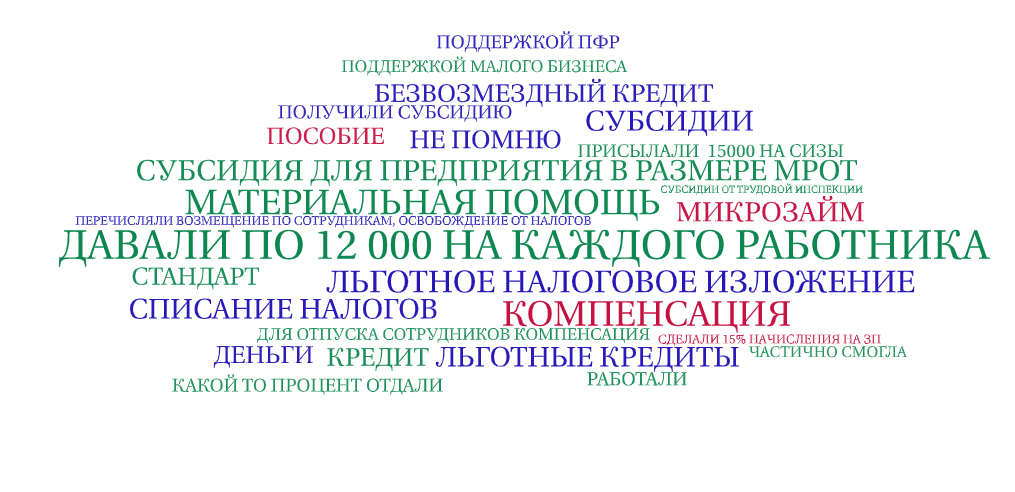 Рисунок3.2.1. Использование мер поддержки бизнеса периода пандемиипо строке «Да, смогла»2/3 опрошенных (68,9%) предпринимателей и представителей бизнеса ответили, что их компания не смогла воспользоваться мерами господдержки. Чаще других так отвечали руководители высшего звена (74%) и главные бухгалтеры (80,3%), представители юридических лиц (76,8%), а также предприятий, работающих на рынках нескольких субъектов РФ (77,9%).Только каждый пятый респондент (21,1%) указал на то, что бизнес получил поддержку, из конкретных мер чаще всего говорилось о выплате 12 000 рублей на каждого работника, материальной помощи, компенсациях и субсидиях. В основном о том, что смогли получить помощь от государства, говорили представители предприятий розничной торговли (30,7%), а также компаний, работающих на рынке только Пермского края (27%).Следует отметить, что представители компаний, работающих менее 3 лет, гораздо чаще отвечали, что их бизнес не получал поддержки в период пандемии (77-87%), а с увеличением длительности ведения бизнеса, напротив, постепенно растёт доля респондентов, сообщивших о том, что помощь оказывалась. Диаграмма 3.2.2. Использование мер поддержки бизнеса периода пандемии в зависимости от длительности ведения бизнеса, в % от числа опрошенныхТакже следует сказать о том, что среди представителей предприятий со среднегодовой выручкой более 120 млн. рублей 77,4% опрошенных ответили, что их организация не воспользовалась мерами поддержки бизнеса в условиях распространения новой коронавирусной инфекции, и лишь 2,3% - подтвердили факт получения помощи от государства.Диаграмма 3.2.3. Оценка влияния периода пандемии на показатели бизнеса в зависимости от величины годового оборота компании, в % от числа опрошенных3.3 Оценка мер поддержки бизнеса периода пандемииДля понимания оценки мер поддержки бизнеса периода пандемии со стороны муниципальных властей всем респондентам задавался вопрос: «Как Вы считаете достаточно ли антикризисных мер по поддержке бизнеса было принято на муниципальном уровне в 2021 году?» Допускался один вариант ответа, полученное распределение представлено на диаграмме 3.3.1.Только 8,8% предпринимателей и 9,1% населения считают предпринятые антикризисные меры достаточными, а ничего не знают об мерах, принятых на муниципальном уровне, 23,4% представителей бизнеса и 47,9% жителей Перми.  В основном не информированы оказались руководители среднего звена (34,6%) и представители организаций со штатом более 10 сотрудников (38,1%), а среди групп населения – женщины (57,3%), люди старшего возраста (46-60 лет – 56,8%, старше 60 лет – 64,9%), лица с низким уровнем образования (64,9%), пенсионеры (57,2%) и безработные (55,7%), бюджетники (61,9%), люди с низким уровнем дохода (до 10 тыс. руб. – 59,6%, 10-20 тыс. руб. – 63,4%) и, соответственно, низкой оценкой своего материального положения (63,6%).Большинство опрошенных (63,6%) предпринимателей и представителей бизнеса ответили, что на муниципальном уровне было принято недостаточно антикризисных мер. Чаще других так отвечали собственники бизнеса (69,2%) и руководители высшего звена (73,2%), представители компаний, занимающихся оптовой торговлей (74%), предприятий, работающих менее 1 года (71,6%) и в штате которых числится только 1 сотрудник (72,8%).36,4% опрошенных жителей Перми также считают предпринятые меры недостаточными, чаще так говорили мужчины (42,5%), люди в возрасте 31-45 лет (42,8%), занятые в сфере торговли и услуг (45%), руководители (43,4%) и специалисты (42,6%).В основном в качестве желаемых мер поддержки бизнеса периода пандемии опрошенными предпринимателями указывалась финансовая помощь («деньги», помощь с оплатой аренды, налоговые льготы, льготные кредиты), также часто звучали пожелания по отмене ограничительных мер и «дать работать». 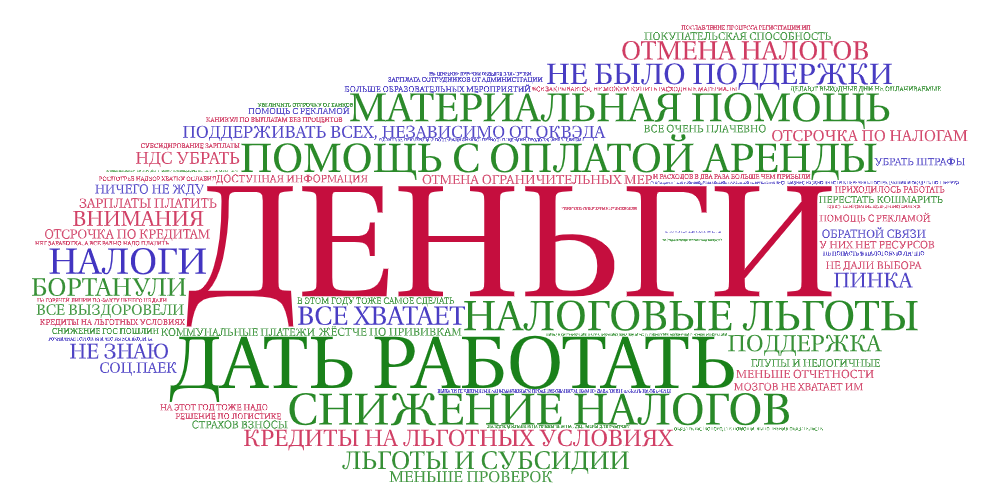 Рисунок3.3.1. Примеры мер поддержки бизнеса периода пандемииНаибольшая доля респондентов, считающих предпринятые на муниципальном уровне антикризисные меры недостаточными, представляют компании, работающие в Кировском (73,3%) и Дзержинском (70,6%) районах Перми. Не осведомлены о мерах поддержки бизнеса периода пандемии оказались преимущественно предприниматели из Орджоникидзевского района (36,4%).3.4 Оценка действий муниципальных органов власти по поддержке бизнеса периода пандемииДля понимания оценки предпринимателями действий муниципальных органов власти по поддержке бизнеса периода пандемиизадавался вопрос: «Как Вы оцениваете действия муниципальных органов власти при реализации антикризисных мер поддержки бизнеса в период пандемии?» Предлагалось дать оценку по 5-балльной шкале, где «1» – самая низкая оценка, а «5» – самая высокая, а также объяснить мотивацию той или иной оценки.Диаграмма 3.4.1. Оценка действий муниципальных органов власти по поддержке бизнеса периода пандемии, в % от числа опрошенныхВ целом действия муниципальных органов власти опрошенные предприниматели и представители бизнеса оценивают негативно – более 50% респондентов поставили минимальные оценки, еще 24,2% оценили действия властей на «3». Таким образом, средняя оценка предпринимателями действий муниципальных органов власти по поддержке бизнеса периода пандемии составила 2,12 балла.  Наиболее критично настроены оказались собственники бизнеса и руководители высшего звена (1,91 балла) и представители организаций с единственным сотрудником в штате (1,84 балла).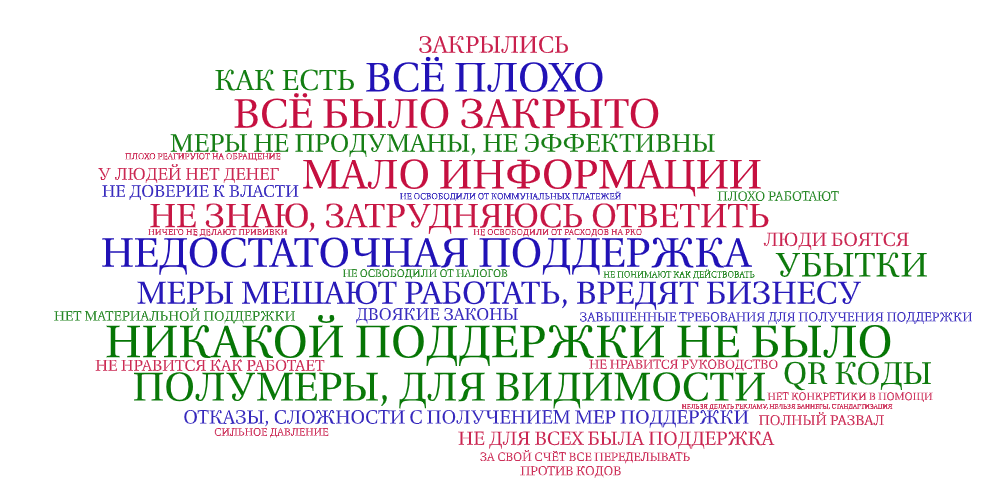 Рисунок3.4.1. Комментарии к оценкам «1» и «2» действий муниципальных органов власти по поддержке бизнеса периода пандемииНаиболее распространённой причиной своих крайне низких оценок предприниматели называли то, что вообще никакой поддержки бизнесу со стороны властей не было оказано (57,9% респондентов, поставивших «1» и 35,4% респондентов, поставивших «2»). Также среди предпринимателей, оценивших действия властей на «1», несколько раз прозвучало мнение о том, что меры господдержки только мешают бизнесу. О недостаточной поддержке со стороны муниципальных властей говорили уже чаще те опрошенные, которые ставили оценки выше «1» («2» - 22,9%, «3» - 17%, «4» - 14,3%). Также респондентами, давшими «средние» оценки, зачастую высказывалась такая точка зрения, что меры поддержки применялись выборочно, «не для всех», а также что представители бизнеса были недостаточно информированы о возможностях получения помощи от государства.В отношении территориальной принадлежности основного места ведения бизнеса, несколько выше, чем в среднем по городу, действия муниципальных властей оценивают предприниматели из Кировского района (2,6 балла), и напротив, минимальные оценки дали представители компаний, работающих на территории Орджоникидзевского района (1,7 балла).4Перспективные отрасли предпринимательства и оценка развития бизнеса4.1 Оценка развития бизнеса по сферамДля выявления оценки развития бизнеса по сферам предпринимателям и их представителям задавался вопрос: «Какие сферы бизнеса, на ваш взгляд, наилучшим образом развивались в предыдущем году?». В опросе населения города Перми вопрос формулировался: «Как Вы считаете, продукция (товары и услуги) каких направлений деятельности пользовались наибольшим спросом в прошлом году?».Сравнение оценок развития различных сфер бизнеса в прошлом году среди предпринимателей и населения города представлено в таблице 4.1.1.В пятерку сфер бизнеса, имевших в прошлом году наилучшее развитие по оценкам предпринимателей и их представителей, вошли услуги связи, интернет-коммуникации (28,0%, 1-е место), производство пищевых продуктов, включая напитки (24,8%, 2-е место), транспортные услуги, службы доставки, курьерские службы (24,7%, 3-е место), здравоохранение (19,6%, 4-е место), производство нефтепродуктов, нефтехимия, производство пластмасс (19,0%, 5-е место). От 12% до 17% опрошенных предпринимателей указали на лучшее развитие таких сфер, как сельское хозяйство (16,5%), строительство (14,0%), добыча полезных ископаемых (11,7%), текстильное, швейное производство, производство изделий из кожи (11,7%).Успешное развитие остальных рассматриваемых сфер бизнеса отметили менее 10% опрошенных предпринимателей и их представителей. В меньшей мере отмечалось развитие в сферах гостиничного и ресторанного бизнеса (0,8%) и бизнеса в сфере охоты и лесного хозяйства (0,8%).При опросе населения города наибольший спрос на товары и услуги отмечался преимущественно в таких сферах, как производство пищевых продуктов, включая напитки (44,1%, 1-е место), сельское хозяйство (35,1%, 2-е место), строительство (32,1%, 3-е место), розничная торговля (25,3%. 4-е место), здравоохранение (23,6%, 5-е место).Таблица 4.1.1. Оценка развития бизнеса по сферам среди населения и среди предпринимателей (в % и рангах)Высокий спрос на товары и услуги в сфере транспорта, службы доставки, курьерские службы отметили 21,0% (6-е место), в сфере связи и интернет-коммуникаций – 17,6% (7-е место).О наибольшем спросе на товары и услуги в других рассматриваемых сферахсвидетельствовали менее 15% опрошенных жителей города. Реже всего в связи с большим спросом отмечались охота и лесное хозяйство (1,6%), гостиничный и ресторанный бизнес (2,3%), издательская и полиграфическая деятельность (2,6%), финансовая деятельность, аудит, страхование (2,7%).4.2Представления о развитии бизнеса по сферамДля выявления оценки перспектив развития бизнеса в различных сферах предпринимателям и их представителям задавался вопрос: «А какие из них, на ваш взгляд, наилучшим образом будут развиваться в ближайший год?» В опросе населения города Перми вопрос формулировался: «А в ближайший год, на ваш взгляд, продукция (товары и услуги) каких направлений деятельности будет пользоваться наибольшим спросом?»Сравнение оценок развития различных сфер бизнеса в прошлом году среди предпринимателей и населения города представлено в таблице 4.2.1.В пятерку сфер бизнеса, имеющих лучшие перспективы развития, по оценкам предпринимателей и их представителей, вошли услуги связи, интернет-коммуникации (24,3%, 1-е место), производство пищевых продуктов, включая напитки (21,9%, 2-е место), производство нефтепродуктов, нефтехимия, производство пластмасс (21,3%, 3-е место), транспортные услуги, службы доставки, курьерские службы (18,5%, 4-е место), строительство (15,9%, 5-е место). От 11% до 15% опрошенных предпринимателей указали на лучшие перспективы развития таких сфер, как здравоохранение (14,6%), сельское хозяйство (12,9%), добыча полезных ископаемых (12,3%), производство и распределение электроэнергии, газа и воды (11,4%). Успешное развитие в будущем остальных рассматриваемых сфер бизнеса отметили менее 9% опрошенных предпринимателей и их представителей. В меньшей мере отмечалось перспективы развития в сферах гостиничного и ресторанного бизнеса (0,6%), предоставления косметических и оздоровительных услуг (1,2%), издательской и полиграфической деятельности (1,5%), рыболовства и рыбоводства (1,7%).При опросе населения города наибольший спрос на товары и услуги ожидается в таких сферах, как производство пищевых продуктов, включая напитки (40,3%, 1-е место), сельское хозяйство (32,8%, 2-е место), строительство (26,7%, 3-е место), здравоохранение (26,4%. 4-е место), розничная торговля (20,9%, 5-е место).Таблица 4.2.1. Оценка перспектив развития бизнеса по сферам в ближайший год среди населения и среди предпринимателей (в % и рангах)От 14% до 20% опрошенных жителей Перми ожидают высокий спрос на товары и услуги в будущем году в сферах транспорта, службы доставки, курьерские службы (20,2%), связи, интернет-коммуникации (19,2%), образования (14,2%)О высоком спросе в будущем году на товары и услуги в других рассматриваемых сферахсвидетельствовали менее 14% опрошенных жителей города. Реже всего ожидается спрос в таких сферах, как гостиничный и ресторанный бизнес (2,7%), издательская и полиграфическая деятельность (3,3%), охота и лесное хозяйство (3,3%), операции с недвижимым имуществом, аренда, оценка недвижимости (3,4%).4.3 Краткосрочный прогноз развития собственного бизнесаДля оценки краткосрочных прогнозовразвития бизнеса предпринимателям и их представителям задавался вопрос: «Какие планы в целом имеет Ваше предприятие на ближайшие 3 года?» Допускалось несколько вариантов ответа, полученные результаты представлены в диаграмме 4.3.1.Диаграмма 4.3.1.Краткосрочный прогноз развития собственного бизнеса, в % от числа опрошенных предпринимателей и их представителейВ прогнозах развития своего бизнеса опрошенные предприниматели и их представители отмечают чаще всего планы увеличить объемы существующей продукции (37,2%) и расширить рынки сбыта на территории РФ (29,4%). Увеличение объемов продукции прогнозируют преимущественно компании, работающие от 1 до 3 лет (53,0%), имеющие штат сотрудников более 10 человек (54,1%), занятые в сферах производства товаров продуктового сектора (100%), производства потребительских товаров (85,4%), оптовой торговли (66,9%), услуг производственного назначения (61,5%), строительных (отделочных) работ (52,2%), юридические лица (ООО), нежели ИП (44,5% против 34,5%), компании, расположенные на территории Свердловского (48,9%) и Дзержинского (47,1%) районов города.Расширение рынков сбыта на территории РФ планируют большей частью занятые в сферах оптовой торговли (76,1%), услуг производственного назначения (35,6%), компании, имеющие в штате более 10 сотрудников (37,9%), компании с оборотом более 120 млн. рублей в год (41,7%), юридические лица, нежели ИП (39,6% против 25,6%), компании, расположенные на территории. О планах выпуска новой продукции свидетельствуют 7,9% опрошенных предпринимателей и их представителей, о перспективах расширения рынков сбыта за пределами РФ - 7,3%.Регистрации новой торговой марки ожидают 2,8% опрошенных, выпуска нового вида старой продукции – 2,1%, получения сертификатов на свою продукцию – 1,6%.Не планируют ничего менять в будущем году 27,5% опрошенных предпринимателей. В большей мере это характерно для компаний в сфере производства промышленной продукции (48,4%), компаний, расположенных в Кировском районе Перми (40,0%).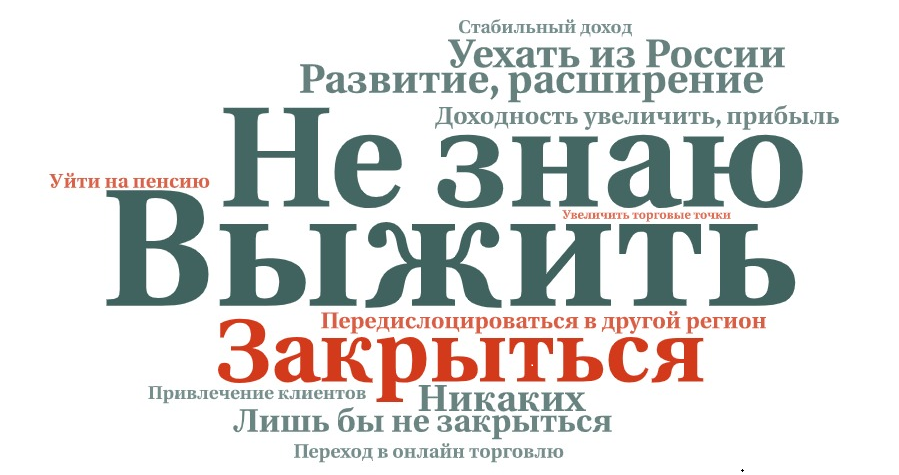 Рисунок 4.3.1.Краткосрочный прогноз развития собственного бизнеса по строке «другое»В своих комментариях по строке «другое» опрошенных предприниматели и их представители давали преимущественно негативные прогнозы развитию своего бизнеса («выжить», «закрыться», «уехать из России») или не могли сформулировать дальнейшие планы своей предпринимательской деятельности.4.4 Оценка развития основных бизнес-трендовДля выявления оценки развития основных бизнес-трендов предпринимателям и их представителям задавался вопрос: «Как вы считаете, развитие каких трендов в бизнесе ожидается в ближайший год, а какие пойдут на спад?» Полученное распределение представлено в диаграмме 4.4.1.Диаграмма 4.4.1.Оценка развития основных бизнес-трендов, в % от числа опрошенных предпринимателейОсновными трендами в бизнесе, развитие которых опрошенные предприниматели и их представители ожидают в ближайший год, являются внедрение электронных приложений для коммуникаций  (71,3%), маркетинг  в соцсетях (69,5%), удаленное обучение, онлайн-образование (68,5%) и безналичный расчет с физлицами (67,2%).О развитии внедрения электронных приложений для коммуникаций чаще других говорят представители сферы производства промышленной продукции (91,8%), услуг населению (82,2%) и услуг производственного назначения (81,5%).Развитие маркетинга в соцсетях отмечают преимущественно предприниматели из сфер строительных (отделочных) работ (89,3%), производства промышленной продукции (79,4%) и услуг населению (75,5%).Развитие удаленного обучения и онлайн-образования ожидают большей частью представители сфер строительных (отделочных) работ (89,3%), производства промышленной продукции (85,7%) и услуг производственного назначения (79,7%).Перспективу такого тренда, как безналичный расчет с физлицами отмечали преимущественно предприниматели из сфер производства потребительских товаров (92,7%), строительных (отделочных) работ (76,1%).Около 60% опрошенных предпринимателей ожидает также развитие таких трендов в бизнесе, как удаленная работа сотрудников (60,1%) и электронной коммерции (60,0%).О распространенностиудаленной работы сотрудников чаще других свидетельствуют представители сферы строительных (отделочных) работ (78,7%), услуг населению (73,4%) и услуг производственного назначения (68,6%).Развитие электронной коммерции отмечают преимущественно предприниматели из сфер производства промышленной продукции (79,4%), услуг производственного назначения (79,1%) и строительных (отделочных) работ (78,7%).В меньшей мере (около 40%) опрошенные предприниматели и их представители ожидают развития таких трендов в бизнесе, как замена офисов на коворкинги (40,1%) и развитие экологических брендов (36,9%).Распространенность замены офисов на коворкинги ожидают чаще других представители сфер науки, образования, культуры (57,7%), строительных (отделочных) работ (52,6%) и услуг населению (48,3%). Развитие экологических брендов преимущественно отмечают предприниматели из сфер строительных (отделочных) работ (49,9%), оптовой торговли (48,2%) и производства потребительских товаров (42,3%).5Отношение к предпринимателям и его изменение5.1Отношение к предпринимателямДля понимания отношения к предпринимателям и предпринимательству респондентам задавался вопрос: «Скажите, пожалуйста, какого типа ассоциации у Вас возникают, когда Вы слышите слово «предпринимательство»?» Допускался один вариант ответа, полученное распределение представлено на диаграмме 5.1.1.Диаграмма 5.1.1. Общее восприятие предпринимательства, в % от числа опрошенныхДля анализа группы объединены следующим образом: «В основном положительные» = «Только положительные» + «Скорее положительные» (80,4%); «В основном отрицательные» = «Только отрицательные» + «Скорее отрицательные» (11,8%). Таким образом, подавляющее большинство опрошенных демонстрируют положительное отношение к предпринимательству в целом. Доля таких ответов выше среди лиц в возрасте 31-45 лет (88,6%), с высоким уровнем образования (86,4%) и дохода (90,9%). В районах города доля положительно относящихся к предпринимателям выше среди жителей Мотовилихинского и Свердловского районов (по 86,0%).Диаграмма 5.1.2. Общее восприятие предпринимательства по районам, в % от числа опрошенныхУ десятой части опрошенных слово «предпринимательство» вызывает отрицательные ассоциации (11,8%). Так чаще отвечали лица в возрасте 46-60 лет (15,0%) и старше 60 лет (16,3%), с начальным, неполным средним и средним общим образованием (21,5%) и уровнем среднедушевого дохода меньше 10 тыс.руб. (24,6%). В районах города доля отрицательных оценок выше среди жителей Кировского района (20,0%).5.2Изменение отношения к предпринимателямДля понимания динамики отношения к предпринимателям и предпринимательству респондентам задавался вопрос: «Изменилось ли Ваше отношение к предпринимателям за 2021 год?» Допускался один вариант ответа, полученное распределение представлено на диаграмме 5.2.1.Диаграмма 5.2.1. Изменение отношения к предпринимателям, в % от числа опрошенныхОколо 70% опрошенных жителей Перми отмечают, что их отношение к предпринимателям за 2021 год существенно не изменилось (69,9%). При этом улучшение и ухудшение отношения к предпринимательству фиксируют примерно равные доли опрошенных: 12,5% респондентов указали, что их отношение изменилось в лучшую сторону, еще 10,0% отмечают ухудшение отношения.Примечательно, что об изменении отношения к предпринимателям в ту или иную сторону чаще свидетельствовали одни и те же социальные группы: лица старшего возраста (улучшилось – 15,4%, ухудшилось – 14,3%), с низким уровнем образования (20,0%и14,4%) и со среднедушевым доходом 20-30 тыс.руб. (16,6% и 13,1%). 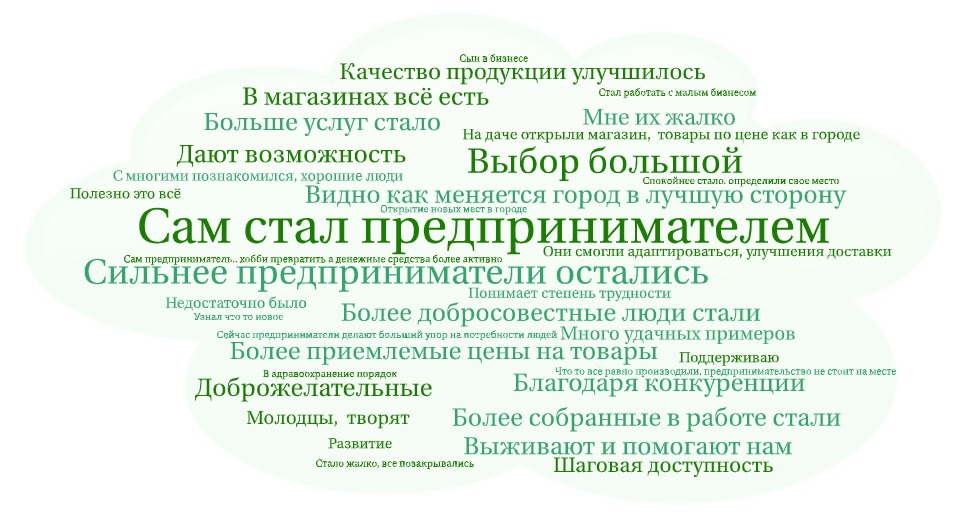 Рисунок 5.2.1. Причина изменения отношения в лучшую сторонуОсновные причины улучшения отношения к предпринимателям связаны с началом собственной предпринимательской деятельности респондентами («сам стал предпринимателем»), результатами конкуренции, благодаря которой на рынке с одной стороны, большой выбор поставщиков товаров и услуг, а с другой стороны, слабые игроки уходят, остаются сильные («выбор большой», «сильнее предприниматели остались», «благодаря конкуренции»). В числе факторов улучшения отношения респонденты отмечали и умение бизнеса адаптироваться к сложным коронавирусным условиям («они смогли адаптироваться, улучшения доставки»).Ухудшение отношения к предпринимателям респонденты связывают с высокими темпами роста цен, закрытием, банкротством предприятий, снижением собственного дохода, а также пандемией («В связи с пандемией не так поддержало государство, и многие закрылись»). У части опрошенных присутствует собственный негативный опыт: «Сам работаю на ООО, ИП, плохо работают в плане комфорта», «Кормят чем попало».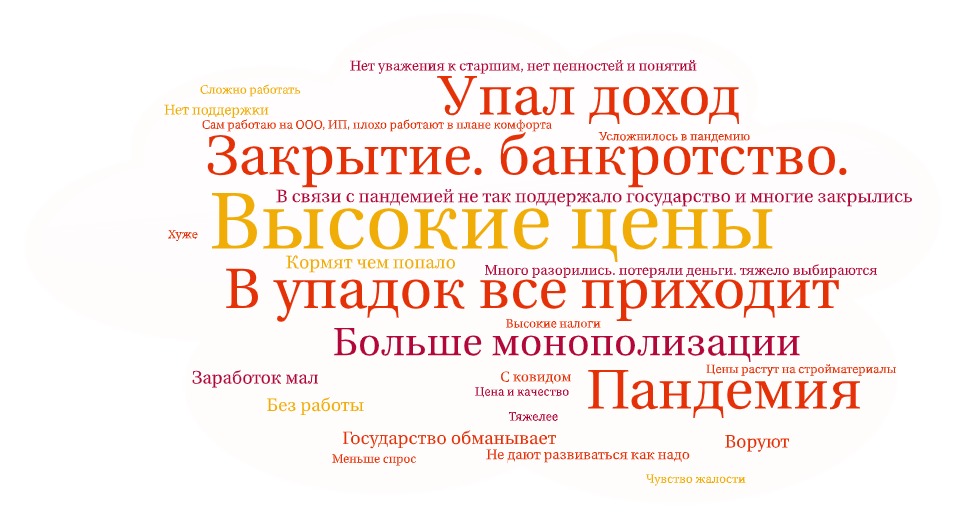 Рисунок 5.2.2. Причина изменения отношения в худшую сторонуДиаграмма 5.2.2. Изменение отношения к предпринимателям по районам, в % от числа опрошенных6Оценка насыщенности рынка товаров и услуг города Перми6.1Оценка насыщенности рынка товаровДля понимания, насколько удовлетворены потребности населения в товарах, респондентам задавался вопрос: «Оцените, пожалуйста, состояние насыщенности рынка товаров в городе Перми?»Допускался один вариант ответа, полученное распределение представлено на диаграмме 6.1.1.Диаграмма 6.1.1.Оценка насыщенности рынка товаров, в % от числа опрошенныхДве трети опрошенных жителей Перми считают, что товаров на рынке города достаточно и их ассортимент разнообразен (64,9%). О достаточности товаров чаще говорили пенсионеры, опрошенные старше 60 лет, с низким и средним уровнем образования, доходом 10-20 тысяч рублей на члена семьи, а также рабочие, служащие-неспециалисты (71-76%).Около четверти респондентов сказали, что товаров в целом достаточно, не ассортимент некоторых товаров слаб (26,2%). Так ответили около трети респондентов в возрасте до 30 лет, домохозяйки, безработные, работники бюджетной сферы и лица с высоким уровнем доходов и образования (32-37%).Чаще всего респонденты говорили о недостаточности ассортимента по таким направлениям, как строительные материалы, продукты питания (в том числе местные фрукты и овощи, сельхозпродукция, фермерская продукция), одежда и обувь, детские товары, а также лекарства и прочая медицинская продукция. 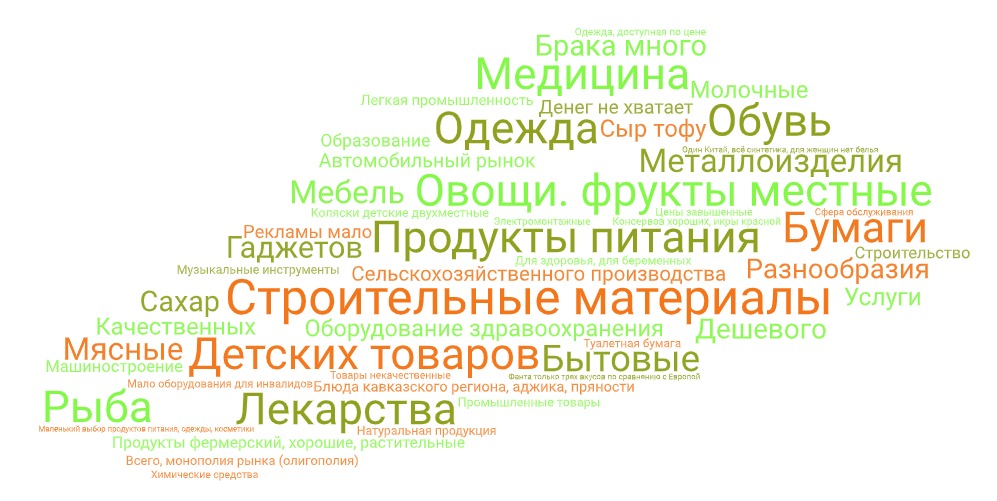 Рисунок 6.1.1. Ассортимент некоторых товаров слабо представленО том, что товаров не хватает и недостаточно, сказали 5,4% опрошенных, ещё 3,6% затруднились дать оценку. Респонденты чаще говорили о нехватке товаров в направлении продуктов питания (в частности, молоко, рыба, сало) и легкой промышленности (одежда, обувь, ткани).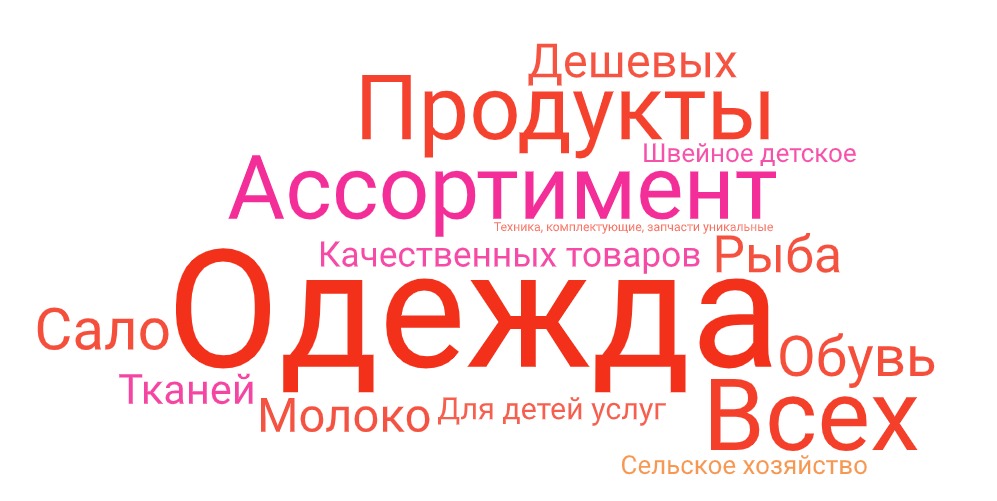 Рисунок 6.1.2. Ассортимент некоторых товаров слабо представленВ районах города зафиксировано существенное отличие в восприятии достаточности товаров. Так, о том, что товаров достаточно, чаще говорили опрошенные жители Дзержинского (74,5%) и Орджоникидзевского (78%) районов Перми. О недостаточности ассортимента товаров чаще говорили респонденты, проживающие в Мотовилихинском (38%) и Свердловском районах (36%) города.Диаграмма 6.1.4. Оценка насыщенности рынка товаровпо районам, в % от числа опрошенных*обозначены малочисленные группы6.2Оценка насыщенности рынка услугДля понимания, насколько удовлетворены потребности населения в услугах, респондентам задавался вопрос: «Оцените, пожалуйста, состояние насыщенности рынка услуг в городе Перми?»Допускался один вариант ответа, полученное распределение представлено на диаграмме 6.2.1.Диаграмма 6.2.1. Оценка насыщенности рынка услуг, в % от числа опрошенныхПочти две трети опрошенных жителей Перми считают, что видов услуг, и их объёма – достаточно(60,0%). О достаточности услуг чаще говорили молодежь в возрасте от 18 до 30 лет (68,5%), специалисты, служащие-специалисты (66,5%), работники производственной сферы (70,6%), а также опрошенные с средним уровнем материального положения (69,8%) и доходом свыше 30 тысяч рублей на члена семьи (69,5%).Каждый пятый респондент считает, что видов услуг достаточно, но некоторые услуги предоставляются в недостаточном объёме (20,7%). Так отвечали чаще домохозяйки, безработные, домохозяйки (35,2%), работники бюджетной сферы (28,1%) и респонденты с доходом 20-30 тысяч рублей на члена семьи (28,4%). Уточняя сферы, в которых услуги предоставляются в недостаточном объёме, респонденты чаще всего указывали на медицину, большие очереди в больницах, проблематичность вакцинации, пенсионный фонд, а также госуслуги и управляющие компании, ЖКХ.О том, что услуг не хватает и недостаточно, сказали 10,3% опрошенных, чаще всего это были руководители высшего или среднего звена (18,1%). Среди сфер, в которых услуг недостаточно, не хватает, опрошенные чаще всего выделяли спорт (детский и взрослый), образование, здравоохранение, а также социальную, транспортную сферы и бытового обслуживания.Ещё 9,0% респондентов затруднились дать оценку.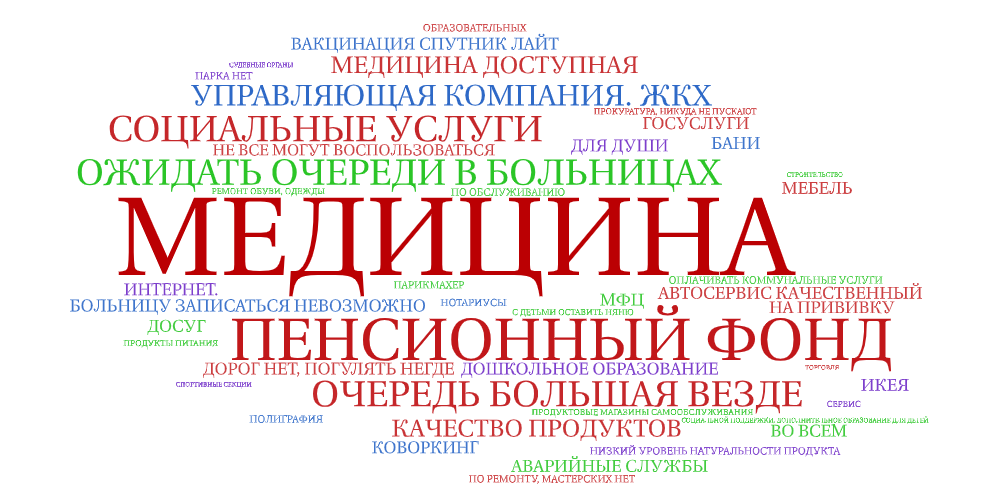 Рисунок6.2.1. Оценка насыщенности рынка услуг по строке «Услуги предоставляются в недостаточном объёме»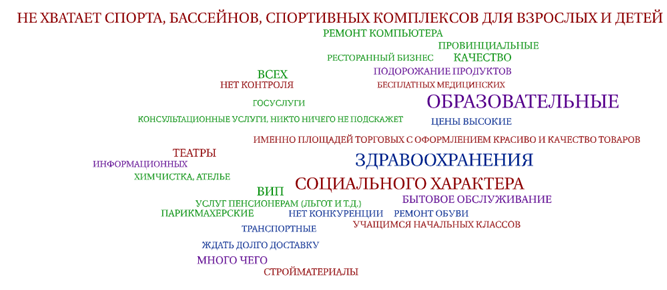 Рисунок6.2.2. Оценка насыщенности рынка услуг по строке «Услуг недостаточно, не хватает»В территориях чаще указывали, что достаточно видов услуг, и их объёма, жители Орджоникидзевского района (70,0%). А о том, что видов услуг достаточно, но некоторые услуги предоставляются в недостаточном объёме, говорили чаще жители Мотовилихинского (28,0%) и Индустриального (26,0%) районов.Диаграмма 6.2.4. Оценка насыщенности рынка услуг по районам, в % от числа опрошенныхЗаключениеПроведенное исследование позволяет сделать следующие выводы.Отношение к развитию предпринимательстваОпрошенные предприниматели, а также жители Перми разделились в оценке развития предпринимательства в России за последние 5 лет: среди населения 35,6% опрошенных считают, что оно скорее развивается, тогда как 39,6% указали, что скорее не развивается. При этом среди респондентов, имеющих статус предпринимателя, чаще встречается негативная оценка: 58,0% предпринимателей говорят об отсутствии развития предпринимательства в России и только 24,9% отмечают, что предпринимательство скорее развивается. Владельцы малых предприятий с опытом работы более 5-ти лет чаще других говорят об упадке сферы предпринимательства в России.Условия для открытия бизнеса в регионе в позитивном ключе опрошенные предприниматели и жители Перми оценивают одинаково: о наличии благоприятных условия говорят 41,1% опрошенных предпринимателей и 40,6% опрошенных горожан. Однако среди предпринимателей более чётко проявляется негативная оценка: более половины предпринимателей (53,8%) ответили об отсутствии благоприятных условий для бизнеса, тогда, как среди опрошенных горожан таковых 43,6%. Наличие благоприятных условий для развития бизнеса чаще видят владельцы крупных предприятий, развивающиеся на рынках СНГ и дальнего зарубежья. Владельцы малого бизнеса чаще сообщают об отсутствии благоприятных условий для развития бизнеса в регионе. Это свидетельствует о нестабильном положении владельцев небольших предприятий в городе, а также может говорить о недостаточной поддержке малого и среднего бизнеса в регионе.Оценка ситуации в бизнесе в период пандемии Более 70% опрошенных предпринимателей ответили, что период пандемии 2021 года отразился негативно на объемах выручки (74,6%) и производства (71,1%), а половине (49,1%) пришлось сократить численность персонала.В целом период пандемии более негативно сказался на показателях бизнеса компаний с годовым оборотом менее 120 млн. рублей в год, и с численностью персонала менее 10 человек.2/3 опрошенных (68,9%) предпринимателей не воспользовались мерами господдержки, а те, кто смогли получить помощь от государства, из конкретных мер чаще всего говорили о выплате 12 000 рублей на каждого работника, материальной помощи, компенсациях и субсидиях. Воспользовались мерами поддержи в основном компании, занимающиеся розничной торговлей, осуществляющие деятельность свыше 3 лет.  47,9% жителей Пермии 23,4% представителей бизнеса ничего не знают о мерах, принятых на муниципальном уровне для поддержки бизнеса в период пандемии. Это говорит о недостаточном уровне осведомлённости о возможностях для сохранения бизнеса, предоставляемых государством, что в свою очередь может служить причиной негативного настроя представителей бизнеса к действиям властей. Почти две трети опрошенных предпринимателей и представителей бизнеса (63,6%) и треть опрошенных жителей Перми (36,4%) отметили недостаточность антикризисных мер. В основном в качестве желаемых мер поддержки бизнеса указывалась финансовая помощь и пожелания по отмене ограничительных мер. В целом действия муниципальных органов власти опрошенные предприниматели и представители бизнеса оценивают негативно – средняя оценка составила 2,12 балла. В основном причиной крайне низких оценок является отсутствие поддержки бизнесу со стороны властей, непродуманные и даже мешающие работе меры поддержки, а также недостаточный объём помощи, её «избирательность» и недостаточно широкая информационная поддержка.  Перспективные отрасли предпринимательства и оценка развития бизнесаПо оценкам опрошенных предпринимателей и их представителей, имели наиболее успешное развитие в 2021 году и имеют большие перспективы в будущем году такие сферы предпринимательской деятельности, как  услуги связи, интернет-коммуникации, производство пищевых продуктов, включая напитки, транспортные услуги, службы доставки, курьерские службы, здравоохранение, производство нефтепродуктов, нефтехимия, производство пластмасс.Наименее успешными в 2021 году и наименее перспективными сферами в будущем, по оценкам предпринимателей, являются предоставление косметических и оздоровительных услуг, издательская и полиграфическая деятельность, гостиничный и ресторанный бизнес, рыбоводство, охота и лесное хозяйство.В оценках населения города список сфер с наиболее востребованными товарами и услугами несколько отличается. Наиболее высокий спрос был в 2021 году и ожидается в будущем в таких сферах, как производство пищевых продуктов, включая напитки, сельское хозяйство, строительство, розничная торговля, здравоохранение. Кроме того, среди населения в большей мере, нежели по оценкам предпринимателей, ожидают спрос в сфере образования (8-е место против 21-го).Наименее востребованными как в 2021-году, так и в будущем, по мнению опрошенных жителей города, являются товары и услуги сферы гостиничного и ресторанного бизнеса, издательской и полиграфической деятельности.В планах на ближайшую перспективу среди опрошенных предпринимателей преобладают увеличение объемов существующей продукции (37,2%) расширение рынков сбыта новой продукции (29,4%).О неуверенности в развитии бизнеса в условиях социально-экономического кризиса и ограничений, связанных с пандемией коронавируса, говорит то факт, что четверть опрошенных предпринимателей (27,5%) не планируют на ближайшую перспективу каких-либо изменений. Кроме того, в своих комментариях в свободной строке, опрошенных отмечали негативные прогнозы дальнейшего развития своего бизнеса («выжить», «закрыться», «лишь бы не закрыться»). Главными трендами в бизнесе на ближайшее будущее, по оценкам предпринимателей, становятся внедрение электронных приложений для коммуникаций, маркетинг в соцсетях, удаленное обучение, онлайн-образование и безналичный расчет с физлицами. Их развитие отметили более 65% опрошенных предпринимателей и их представителей. Около 60% ожидают также развития таких трендов, как удаленная работа сотрудников и электронная коммерция. В меньшей мере ожидается развитие замены офисов на коворкинги (40,1%) и развитие экологических брендов (36,9%).Отношение к предпринимателям и его изменениеВ основном у опрошенных жителей Перми возникают положительные ассоциации со словом «предпринимательство»: только положительные у 54,2% и скорее положительные – у 26,2%. Отрицательные ассоциации возникают у 11,8% опрошенных.Как показал опрос, это отношение является достаточно стабильным – почти 70% опрошенных указали, что за последние 2 года их отношение к предпринимателям не изменилось. Каждый пятый опрошенный сказал об изменении своего отношения к предпринимателям, причем у половины из них отношение изменилось в лучшую сторону (12,5%), а у оставшейся половины – в худшую (10,0%). Основным фактором улучшения отношения является собственный опыт предпринимательской деятельности. Тогда как ухудшение отношения во многом связано с экономическими факторами: рост цен, закрытие предприятий и компаний, банкротство, снижение доходов.Оценка насыщенности рынковСоотношение достаточности и недостаточности рынков товаров и услуг, по оценкам опрошенных жителей Перми, почти равное: 64,5% указывали на достаточное разнообразие товаров и 60,0% респондентов указывали на достаточное разнообразие видов услуг и их объёма. Четверть респондентов считает, что товаров достаточно, но не хватает разнообразия ассортимента (26,2%), а пятая доля респондентов (20,7%) считает, что видов услуг достаточно, но они предоставляются в недостаточном объёме. Респонденты говорили о недостаточности ассортимента товаров по таким направлениям, как строительные материалы, продукты питания (в том числе местные фрукты и овощи, сельхозпродукция, фермерская продукция), одежда и обувь, детские товары, а также лекарства и прочая медицинская продукция. А недостаточность объёма услуг отмечали в сфере здравоохранения, пенсионном фонде, сфере социальных услуг, чуть реже в работе управляющих компаний и ЖКХ.Отмечают нехватку товаров 5,4% опрошенных, а нехватку услуг – десятая часть опрошенных жителей Перми (10,3%). Респонденты чаще говорили о нехватке товаров в направлении продуктов питания (молоко, рыба, сало) и легкой промышленности (одежда, обувь, ткани).  Среди недостающих услуг особенно часто говорят о спорте (детский и взрослый), здравоохранении, образовании и услугах социального характера.Район%Дзержинский15,9%Индустриальный15,4%Кировский12,8%Ленинский4,3%Мотовилихинский18,9%Орджоникидзевский12,2%Свердловский20,5%Половозрастные характеристики%ПолПолМужчины42,1%Женщины57,9%ВозрастВозрастОт 18 до 30 лет20,4%От 31 до 45 лет29,5%От 46 до 60 лет23,9%Старше 60 лет26,2%Средний возраст46,67Образование%Начальное, неполное среднее, среднее, общее среднее13,9%Среднее специальное, среднее профессиональное35,1%Незаконченное высшее и высшее51,0%ПроцентСфера%Работающий по найму в производственной сфере (строительство, промышленность, дороги)22,3%Производственная сфера22,3%Работающий по найму в бюджетной сфере (образование, медицина культура, администрация)10,3%Бюджетники11,4%Работник правоохранительных органов (милиции, суда, прокуратуры и т. д.) или военный1,0%Бюджетники11,4%Работающий по найму в сфере торговли, услуг, общественном питании15,4%Торговля, бизнес, услуги, ЖКХ, транспорт, связь24,0%Работающий по найму в сфере ЖКХ, транспорта, связи2,4%Торговля, бизнес, услуги, ЖКХ, транспорт, связь24,0%Владелец собственного дела, предприниматель6,2%Торговля, бизнес, услуги, ЖКХ, транспорт, связь24,0%Пенсионер27,9%Неработающие42,0%Инвалид0,3%Неработающие42,0%Учащийся, студент4,1%Неработающие42,0%Безработный3,3%Неработающие42,0%Домохозяйка1,9%Неработающие42,0%Нахожусь в декретном отпуске4,8%Неработающие42,0%Отказ от ответа0,4%0,4%Должность%Руководители высшего или среднего звена15,0%Специалисты, служащие27,6%Рабочие14,1%Неработающие42,4%Нет ответа0,9%Среднедушевой доход%До 10000 руб.10,8%10001-15000 руб.16,5%15001-20000 руб.16,7%20001-25000 руб.10,7%25001 -30000руб.9,4%Свыше 30001 руб.22,0%Отказ от ответа14,0%Материальное положение%ЗначениеЖивете от зарплаты до зарплаты, часто приходится занимать деньги на самое необходимое, а о сбережениях не может быть и речи24,0%Низкий уровень материального положенияНа ежедневные расходы хватает денег, но уже покупка одежды представляет трудности, для этого должно взять в долг или специально откладывать деньги27,5%Ниже среднегоВ основном денег хватает, можете даже кое-что откладывать37,7%СреднийВ настоящее время можете практически ни в чем себе не отказывать6,2%ВысокийОтказ от ответа4,6%Район%Дзержинский15,9%Индустриальный15,4%Кировский12,8%Ленинский4,3%Мотовилихинский18,9%Орджоникидзевский12,2%Свердловский20,5%ПроцентПроизводство потребительских товаров0,7%Производство товаров продуктового сектора0,9%Производство продукции промышленного назначения2,5%Розничная торговля44,7%Оптовая торговля8,4%Услуги населению26,3%Услуги производственного назначения8,5%Строительные (отделочные) работы5,9%Научная, образование, культура2,2%ПроцентСобственник бизнеса59,1%Руководитель высшего звена9,3%Руководитель среднего звена22,8%Главный бухгалтер, заместитель8,8%ПроцентИндивидуальный предприниматель72,8%Юридическое лицо (ООО)27,2%ПроцентМенее 1 года7,6%От 1 года до 3 лет11,6%От 3 лет до 5 лет16,5%Более 5 лет64,3%Процент1 сотрудник29,7%2-5 сотрудников34,3%6-10 сотрудников17,2%Более 10 сотрудников18,3%Отказ от ответа0,6%ПроцентДо 120 млн. рублей (микропредприятие)66,5%От 120 до 800 млн. рублей (малое предприятие)3,5%От 800 до 2000 млн. рублей (среднее предприятие)2,5%Более 2000 млн. рублей3,1%Затрудняюсь ответить24,5%ПроцентЛокальный рынок (город Пермь)56,0%Рынок Пермского края21,1%Рынки нескольких субъектов Российской Федерации15,0%Рынки стран СНГ5,7%Рынки стран дальнего зарубежья0,9%Затрудняюсь ответить1,3%ПроцентРозничная торговля одежда и обувь14,2%Розничная торговля другая6,0%Розничная торговля бытовая техника, электроника, связь, компьютеры5,2%Розничная торговля продукты4,7%Розничная торговля стройматериалы, отделочные материалы, инженерные коммуникации4,7%Услуги другие4,1%Услуги строительные, монтажные4,1%Услуги косметические, парикмахерские3,3%Услуги транспортные3,3%Розничная торговля хозяйственные товары, химия, косметика3,0%Ремонт техники, домашней аппаратуры, электроники2,5%Розничная торговля канцтовары, книги2,5%Розничная торговля промтовары, спорттовары2,5%Розничная торговля текстиль, ткани, пряжа, ковры2,5%Оптовая торговля2,2%Организация досуга, мероприятий, праздников2,2%Розничная торговля цветы, шары, товары для праздника2,2%Розничная торговля автозапчасти1,9%Услуги ателье, ремонт одежды, обуви1,9%Услуги юридические, оценочные, страховые и бухгалтерские1,9%Автосервис, автомойка, шиномонтаж1,6%Розничная торговля детские товары, игрушки1,6%Услуги образования1,6%Консалтинг1,4%Общепит, бар, кафе1,4%Производство промтоваров и одежды1,4%Услуги риелторские, аренда1,4%Услуги фотопечати, полиграфия1,4%Производство продукции для промышленных предприятий1,1%Услуги геодезические, кадастровые, геологоразведочные1,1%Услуги промышленным предприятиям1,1%Изготовление и продажа мебели0,8%Информационные технологии0,8%Производство продуктов0,8%Торговля промышленным оборудованием0,8%Услуги клининговые0,8%Багетная мастерская0,5%Проектирование0,5%Ремонт другое0,5%Розничная торговля велосипеды, велозапчасти0,5%Розничная торговля зоотовары0,5%Розничная торговля изделия для рукоделия0,5%Розничная торговля инструменты0,5%Услуги микрозайм0,5%Услуги связи интернет0,5%Доставка0,3%Охрана0,3%Памятники0,3%Производство медицинской продукции0,3%Диаграмма 3.3.1. Оценка предпринимателями мер поддержки бизнеса периода пандемии, в % от числа опрошенных.Диаграмма 3.3.2. Оценка населением мер поддержки бизнеса периода пандемии, в % от числа опрошенных.Население Население Предприниматели Предприниматели ПроцентМестоПроцентМестоУслуги связи, интернет-коммуникации17,6%728,0%1Производство пищевых продуктов, включая напитки44,1%124,8%2Транспортные услуги, службы доставки, курьерские службы21,0%624,7%3Здравоохранение23,6%519,6%4Производство нефтепродуктов, нефтехимия, производство пластмасс14,5%819,0%5Сельское хозяйство35,1%216,5%6Строительство32,1%314,0%7Добыча полезных ископаемых10,6%1011,7%8-9Текстильное, швейное производство, производство изделий из кожи8,0%1611,7%8-9Обработка древесины и производство изделий из дерева8,4%148,8%10Металлургическое производство и производство готовых металлических изделий8,4%158,0%11Производство и распределение электроэнергии, газа и воды9,9%117,9%12Розничная торговля25,3%46,9%13-14Оптовая торговля10,9%96,6%13-14Предоставление социальных услуг8,6%136,6%15Финансовая деятельность, аудит, страхование2,7%234,7%16Операции с недвижимым имуществом, аренда, оценка недвижимости4,7%213,6%17Целлюлозно-бумажное производство7,8%173,5%18Образование9,1%123,1%19Производство машин и оборудования, транспортных средств4,2%223,0%20Предоставление косметических и оздоровительных услуг6,1%192,3%21Производство электрооборудования, электронного и оптического оборудования5,0%202,1%22Рыболовство, рыбоводство6,5%181,7%23Издательская и полиграфическая деятельность2,6%241,5%24Гостиничный и ресторанный бизнес2,3%250,8%25-26Охота и лесное хозяйство1,6%260,8%25-26НаселениеНаселениеПредпринимателиПредпринимателиПроцентМестоПроцентМестоУслуги связи, интернет-коммуникации19,2%724,3%1Производство пищевых продуктов, включая напитки40,3%121,9%2Производство нефтепродуктов, нефтехимия, производство пластмасс13,5%921,3%3Транспортные услуги, службы доставки, курьерские службы20,2%618,5%4Строительство26,7%315,9%5Здравоохранение26,4%414,6%6Сельское хозяйство32,8%212,9%7Добыча полезных ископаемых9,2%1112,3%8Производство и распределение электроэнергии, газа и воды7,9%13-1411,4%9Розничная торговля20,9%58,8%10-11Обработка древесины и производство изделий из дерева6,9%198,8%10-11Текстильное, швейное производство, производство изделий из кожи7,7%15-168,6%12Металлургическое производство и производство готовых металлических изделий8,6%127,0%13Производство электрооборудования, электронного и оптического оборудования7,9%13-146,3%14Оптовая торговля10,6%104,9%15Финансовая деятельность, аудит, страхование5,0%214,3%16Предоставление социальных услуг7,5%173,8%17Производство машин и оборудования, транспортных средств4,9%223,5%18Целлюлозно-бумажное производство5,5%203,2%19Операции с недвижимым имуществом, аренда, оценка недвижимости3,4%232,8%20Образование14,2%82,4%21Охота и лесное хозяйство3,3%24-252,2%22Рыболовство, рыбоводство7,3%181,7%23Издательская и полиграфическая деятельность3,3%24-251,5%24Предоставление косметических и оздоровительных услуг7,7%15-161,2%25Гостиничный и ресторанный бизнес2,7%260,6%26